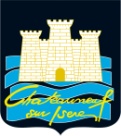 FICHE FAMILLEEnfant 1Nom, Prénoms : ………………………………………………………………………………………………………… Sexe : ……………Né (e) le : ……………………………………………………………………… Classe prochaine rentrée : ………………………..Type repas (ex : sans porc) : ………………………………………………………………………………………………………………………P.A.I médicalement constaté :  	Droit à l’image diffusion autorisée :  		Enfant 2Nom, Prénom : ……………………………………………………………… Sexe : …………………………………………………………. Né (e) le : ……………………………………………………………………… Classe prochaine rentrée : ………………………..Type repas (ex : sans sucre) : ………………………………………………………………………………………………………………………P.A.I médicalement constaté :  	Droit à l’image diffusion autorisée :  		Enfant 3Nom, Prénom : ……………………………………………………………… Sexe : …………………………………………………………. Né (e) le : ……………………………………………………………………… Classe prochaine rentrée : ………………………..Type repas (ex : sans sucre) : ………………………………………………………………………………………………………………………P.A.I médicalement constaté :  	Droit à l’image diffusion autorisée :  		Enfant 4Nom, Prénom : ……………………………………………………………… Sexe : …………………………………………………………. Né (e) le : ……………………………………………………………………… Classe prochaine rentrée : ………………………..Type repas (ex : sans sucre) : ………………………………………………………………………………………………………………………P.A.I médicalement constaté :  	Droit à l’image diffusion autorisée :  	Contacts autres que les parents :Contact 1 Civilité : …………………………………… Nom (d’usage), Prénom : ………………………………………………….................Lien de parenté avec l’enfant : ……………………………………………………………………………………………………………. Domicile : ……………………………………………………. Mobile : ………………………………………………………………Personne autorisée à prendre l’enfant : 	Personne à prévenir en cas d’urgence : Contact 2Civilité : …………………………………… Nom (d’usage), Prénom : ………………………………………………….................Lien de parenté avec l’enfant : ……………………………………………………………………………………………………………. Domicile : ……………………………………………………. Mobile : ………………………………………………………………Personne autorisée à prendre l’enfant : 	Personne à prévenir en cas d’urgence : Contact 3 Civilité : …………………………………… Nom (d’usage), Prénom : ………………………………………………….................Lien de parenté avec l’enfant : ……………………………………………………………………………………………………………. Domicile : ……………………………………………………. Mobile : ………………………………………………………………Personne autorisée à prendre l’enfant : 	Personne à prévenir en cas d’urgence : Informations Cantine :      
           Cantine : 	                                  Dérogation cantine :  (enfants entre 3 et 4 ans)
Précisez toute information complémentaire que vous jugerez nécessaire :…
…
…Je soussigné, ………………………………………………………………………………, responsable légal de (s) enfant (s), déclare exact les renseignements portés sur cette fiche.Date :							Signature : "Les informations recueillies résultent de la communication volontaire par le demandeur et sont nécessaires à la gestion du dossier d’inscription sur le portail familles, à la cantine ou à la garderie. Nous nous engageons à ne traiter ou n'utiliser vos données personnelles que dans la mesure où cela est strictement nécessaire pour la continuité de nos services. Ces informations ne seront en aucun cas communiquées ou cédées à des tiers. En effet, nous mettons tout en œuvre pour assurer la confidentialité et la sécurité de vos données.Conformément à la loi "informatique et libertés" du 6 janvier 1978 modifiée et au règlement européen sur la protection des données (RGPD) n°2016/679/UE du 27 avril 2016 applicable depuis le 25 mai 2018, vous bénéficiez d’un droit d’accès, de rectification, de modification, d’opposition, de suppression et de portabilité de vos données en cas de motifs légitimes. Pour toutes informations complémentaires vous pouvez nous contacter par mail (services.techniques@chateauneufsurisere.fr) ou courrier. Vous avez également la possibilité de contacter la Commission National de l'informatique et des libertés ou notre délégué à la protection des données à l'adresse suivante rgpd@inforoutes.fr. "ResponsableCivilité :	 domicile	: NOM, Prénom :	 mobile	: Adresse :	 travail	: 	 email	: Sexe :Lien de parenté avec le (s) enfant (s) :	 